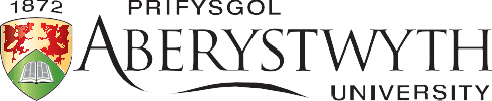 CAIS AM LE YN Y STORFEYDD BEICIAU DIOGEL DAN DOLlety Prifysgol Aberystwyth– Blwyddyn Academaidd 2021/22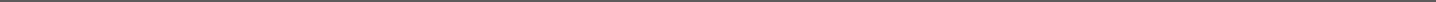 Sylwer mai dim ond at ddefnydd myfyrwyr cofrestredig Prifysgol Aberystwyth sy’n byw yn llety’r Brifysgol y mae’r Storfeydd Beiciau Diogel. Nifer cyfyngedig o leoedd sydd ar gael yn y storfeydd yng Nghwrt Mawr, Pantycelyn a Fferm Penglais, a’r cyntaf i’r felin gaiff falu. Os yw’ch cais yn llwyddiannus, cewch ddefnyddio’r Storfa Beiciau Ddiogel tan y dyddiad pan ddaw’ch Trwydded Llety i ben. Os arhoswch yn Llety’r Brifysgol dros yr haf, bydd angen i chi wneud cais arall am le yn y storfeydd.Eich ManylionRhif Cyf y Myfyriwr:  	Enw:   	Cyfenw:  	Neuadd:  	Bloc/Tŷ:  	Fflat:  	Ystafell:  	Rhif Ffôn Adre/Symudol: 	Ebost Aber  	Manylion eich BeicGwneuthuriad/Model: 		LLiw: 	Nodweddion Ychwanegol:  	Rwy’n gwneud cais am un lle yn (dewiswch un)                Cwrt Mawr, Rosser & Trefloyne                   Fferm PenglaisCytunaf i’r Telerau a’r Amodau isod:Deallaf nad yw’r Brifysgol yn derbyn cyfrifoldeb os bydd beiciau neu eitemau a adewir yn y storfeydd beiciau diogel yn cael eu dwyn, eu colli neu eu difrodi.Byddaf yn darparu fy nghlo fy hunan er mwyn cloi fy meic wrth y fframyn beiciau o fewn y storfa feiciau.Bydd angen i mi gymryd yswiriant ar wahân, gan nad yw fy mholisi yswiriant cynnwys Endsleigh yn cynnwys difrod i feic nac achosion o ddwyn beic. (Os nad yw’ch beic wedi’i yswirio o dan bolisi arall, ac os nad ydych wedi trefnu yswiriant ychwanegol eisoes, argymhellwn eich bod yn ymweld â www. my.endsleigh.co.uk i uwchraddio’ch polisi yswiriant myfyriwr.)Deallaf nad oes rhaid talu am y cyfleuster hwn, sydd ar gael i mi ei ddefnyddio am holl gyfnod fy nhrwydded llety.Ar ddiwedd cyfnod fy nhrwydded llety, byddaf yn gyfrifol am fynd â’r beic o’r safle ac am unrhyw gostau am wneud hynny. Os na fyddaf yn mynd â’r beic o’r storfa bydd y Brifysgol yn codi tâl arnaf am yr holl gostau sy’n gysylltiedig â chael gwared â’r beic.Mae’r holl ddata sydd yn cael ei chasglu, cofnodi, ddefnyddio a’i rhannu gan yr adran Ystadau, Cyfleusterau a Phreswylfeydd, yn cael ei wneud gan ddilyn y Rheoliad Diogelu Data Cyffredinol. Bydd y wybodaeth a ddarperir gennych yma yn cael ei defnyddio ar gyfer gweithdrefnau sy’n ymwneud â’r Storfeydd Beiciau Diogel Dan Do yn unig. Am ragor o wybodaeth ewch i - https://www.aber.ac.uk/cy/accommodation/about-us/data-protection-information/.Llofnod 		Dyddiad  	Llenwch y ffurflen a’i dychwelyd i’r:	Swyddfa Llety, Y Sgubor, Fferm Penglais, Aberystwyth, SY23 3FH.	Ffôn: 01970 622900 (Opsiwn 6) | Ebost: llety@aber.ac.uk